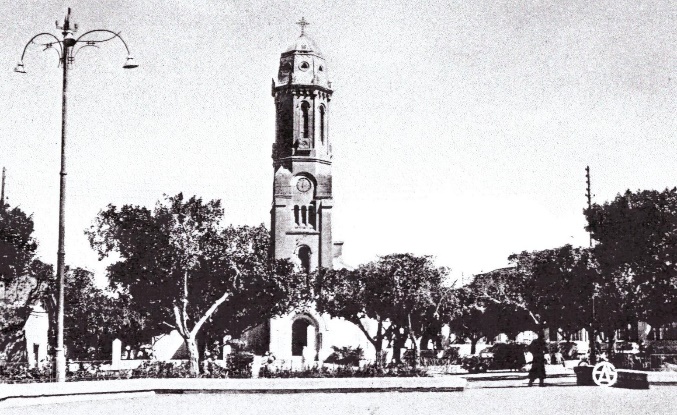 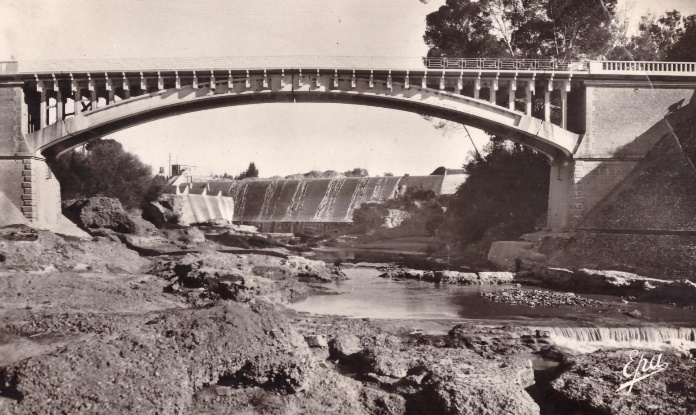 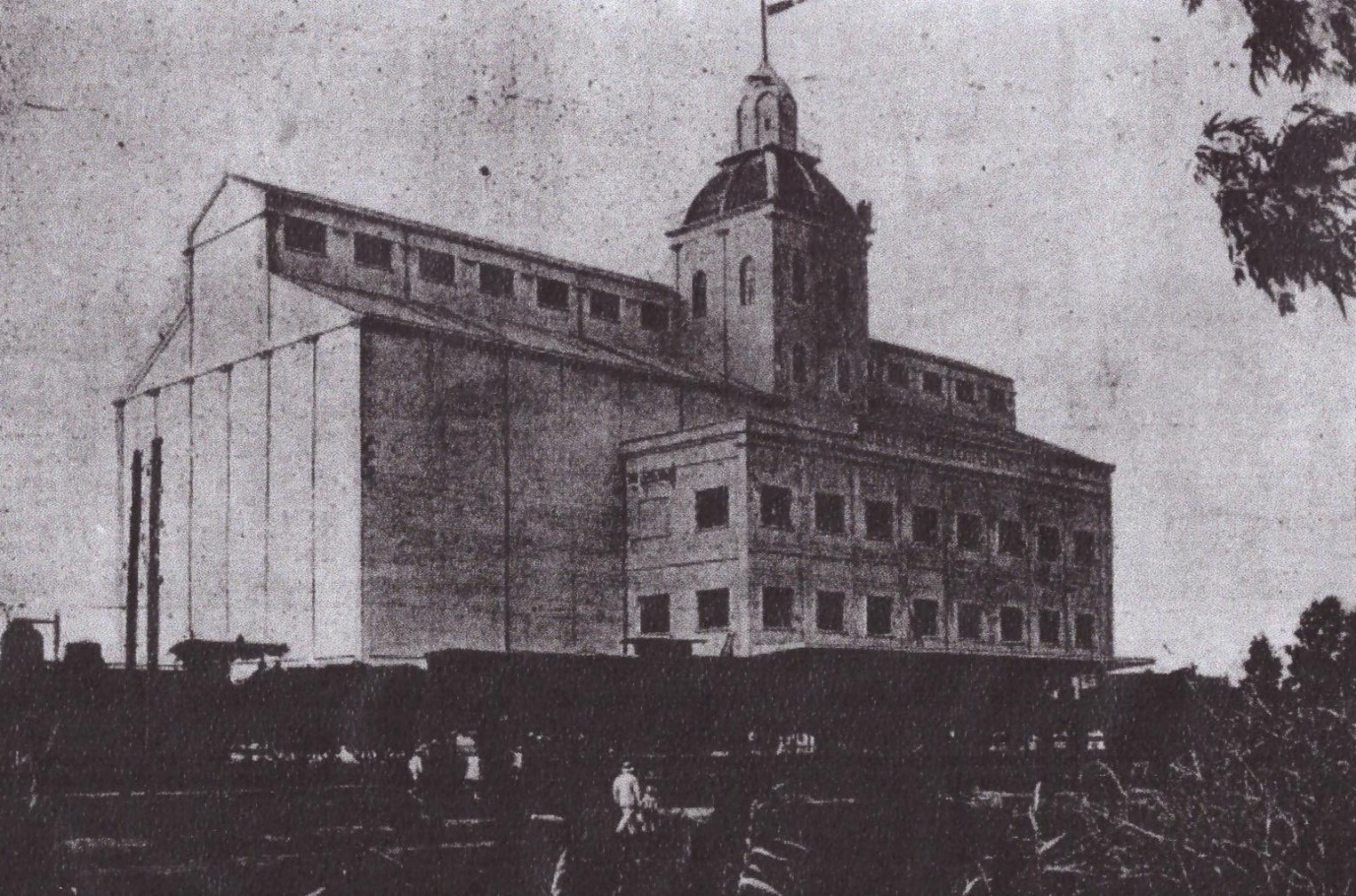 Souvenirs  de  Relizane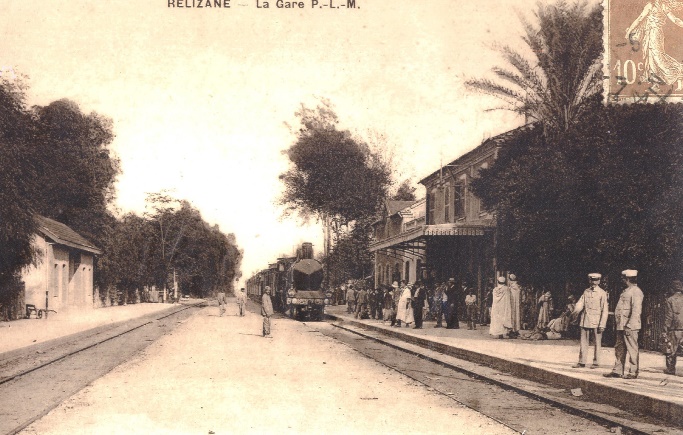 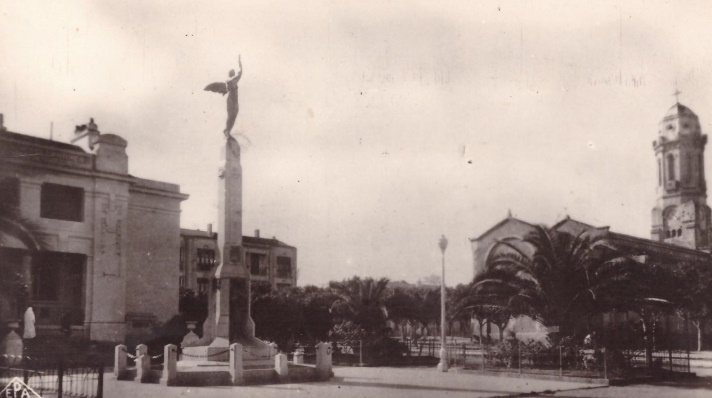 